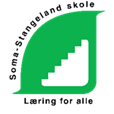 Sign:__________________________________sekretær__________________________________elevrådskontakElevrådet på StangelandREFERATElevrådet på StangelandREFERATMØTETYPE:ElevrådsmøteElevrådet på StangelandREFERATMØTE NR.:6: 21/22Elevrådet på StangelandREFERATDATO:28.01.21kl.0930Elevrådet på StangelandREFERATSTED:BloksåStangeland skoleElevrådet på StangelandREFERATMØTELEDER:Jeaneth StokkelandElevrådet på StangelandREFERATMØTEREFERENT:Jeaneth StokkelandTilstede:Thea Lund 5B, Isak Eide Risdal 5A, Enok Ueland 4B, Sigmund Lende 6C, Didrik Torsen,  Kjersti Pettersen 6D, Lillian Thu 4C, Sindre Liebich 5C, Angela Yangat 7D, Frida Eik Sætren 7B, Mie Bratteli Stokka 4A, Kàri Backman 7C, Thya, Marthe Hollund 6B. Fravær:Kjersti Sak nr.11/21-22Vi setter opp faste tidspunkt for elevråd, siste torsdag i mnd kl. 09.30 25. 0225.0329.0427.0517.0612/21-22Thya og Frida presenterer hva de har lært på BUKS kurs. De går igjennom en powerpoint. De snakker om hva BUKS er, taleteknikk, forberedelse av saker til BUKS: 13/21-22Eventuelt: Didrik 6a har ødelagt lerret i sitt klasserom.Elevene savner markering på asfalten, feks kanonballbane